ПРАЗДНИК «ДЕНЬ ЗНАНИЙ»!!!Сегодня, 1 сентября, в МБДОУ «Детский сад № 6 Светлячок» состоялся праздник для детей старшей и подготовительной группы. В ходе праздника ребята вместе с героем Лентяйкиным отгадывали загадки, играли в игры, пели песни, читали стихи. Мероприятие получилось ярким, интересным и насыщенным. В завершении праздника, все дошкольники получили в награду за знания и старания нагрудный колокольчик, символизирующий начало учебного года, что вызвало у детей массу впечатлений и восторга. Поздравляем всех с началом учебного года!...Желаем успехов и побед!!!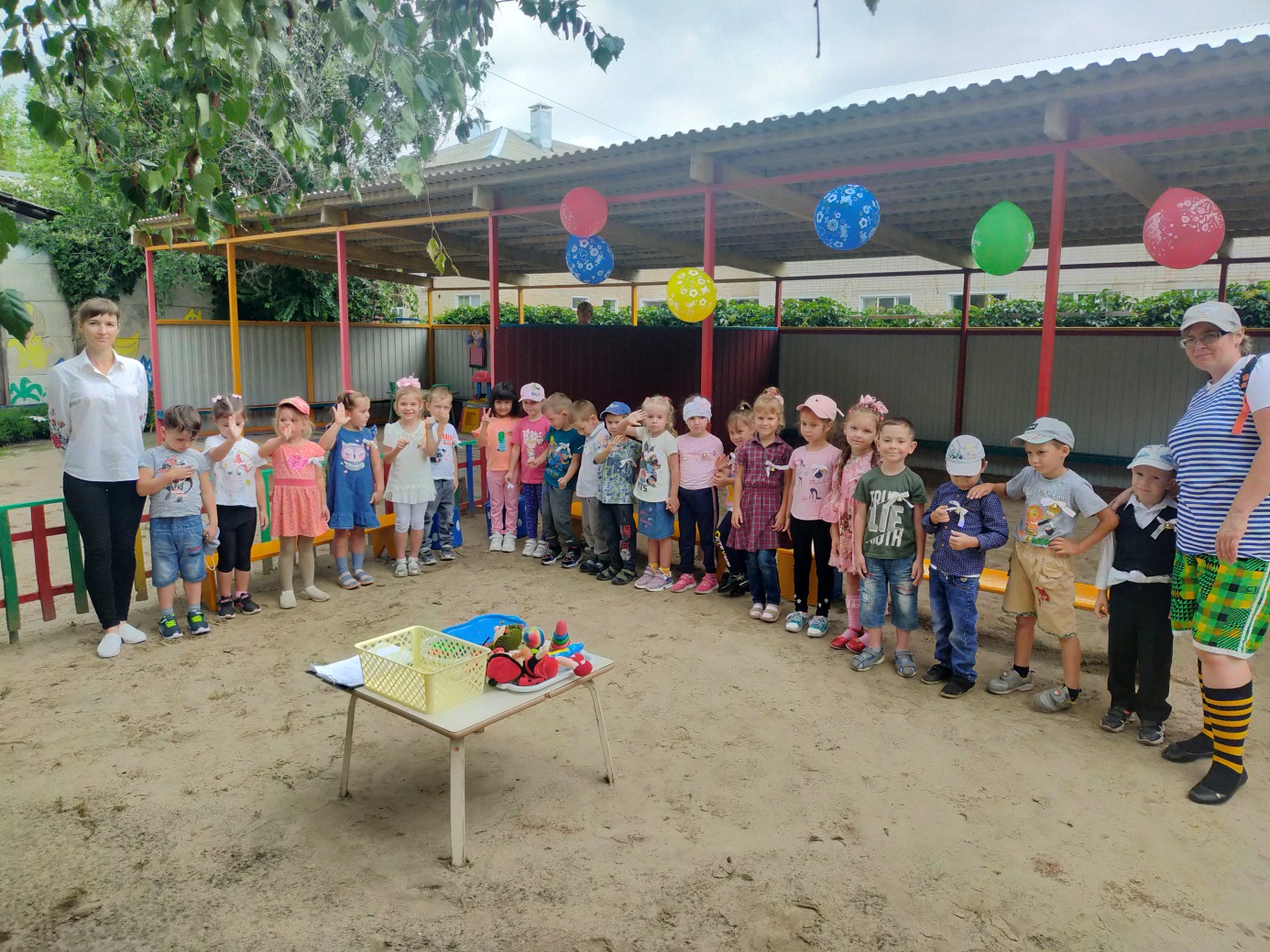 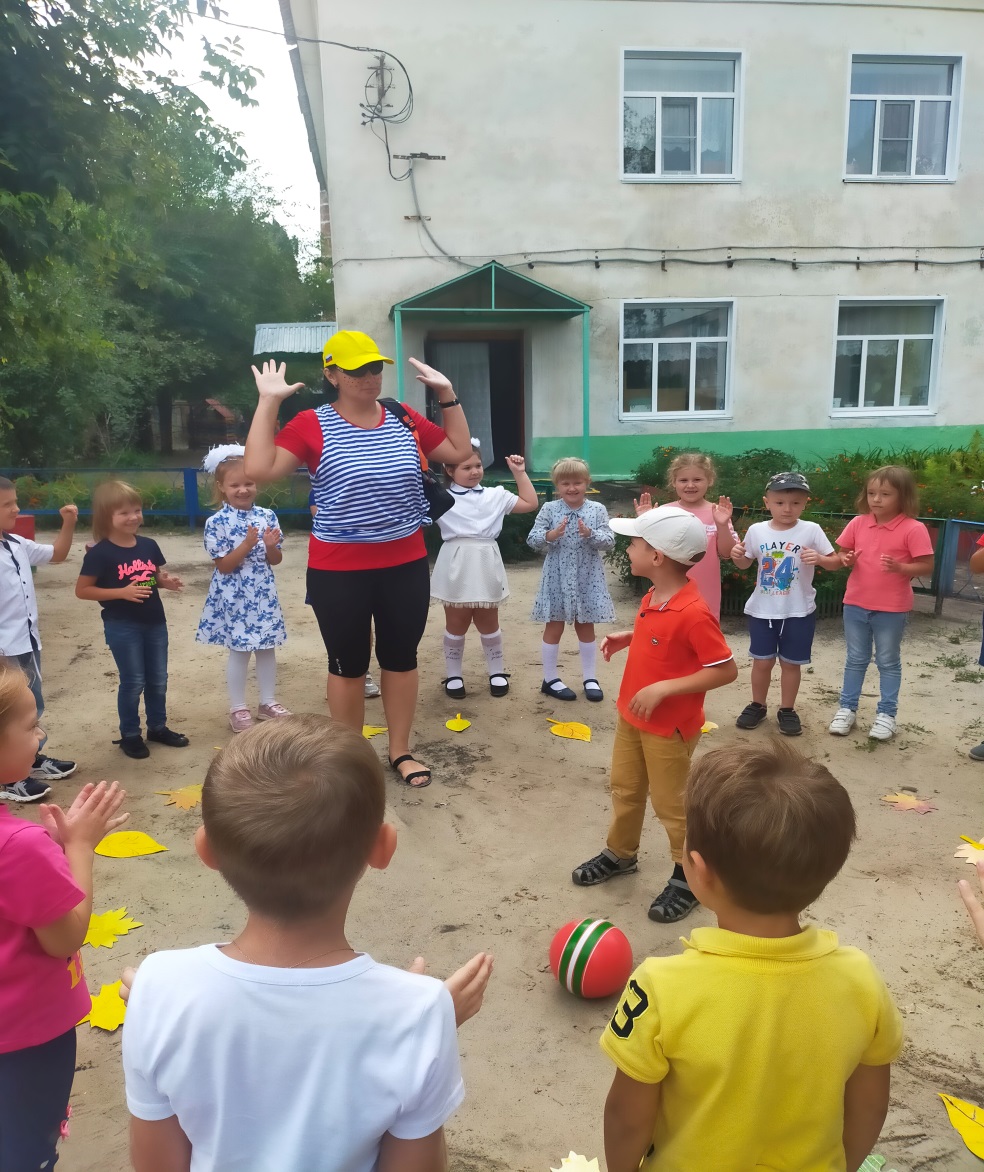 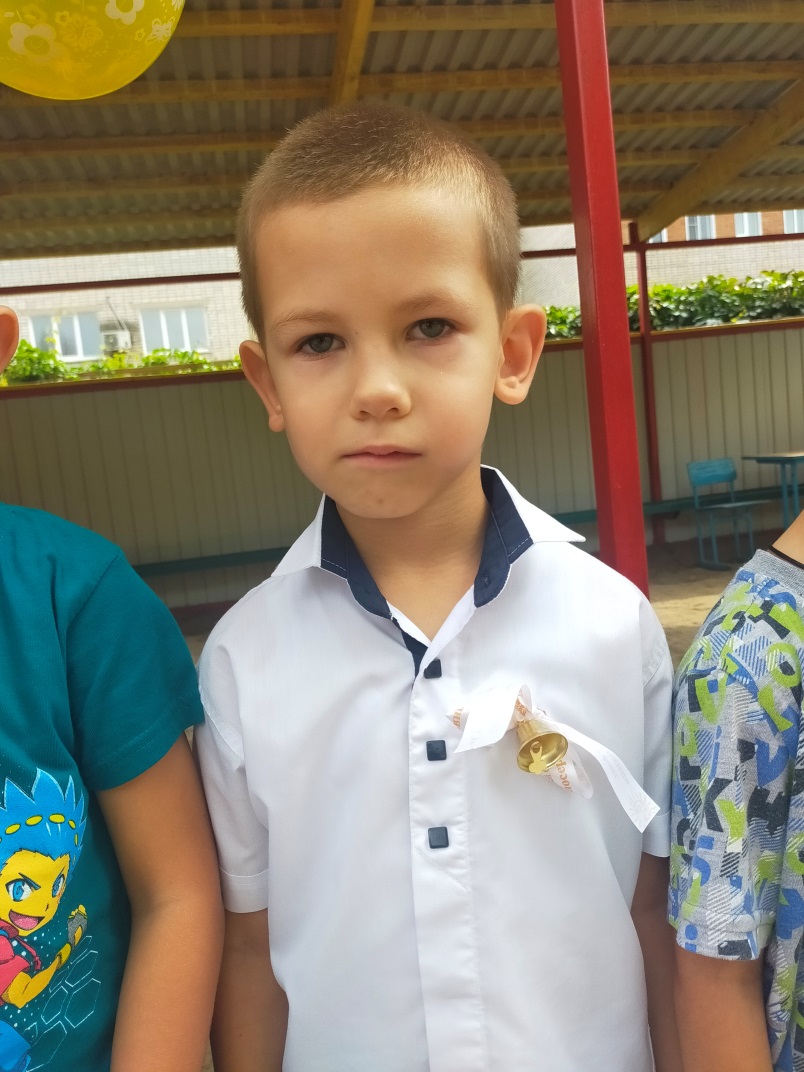 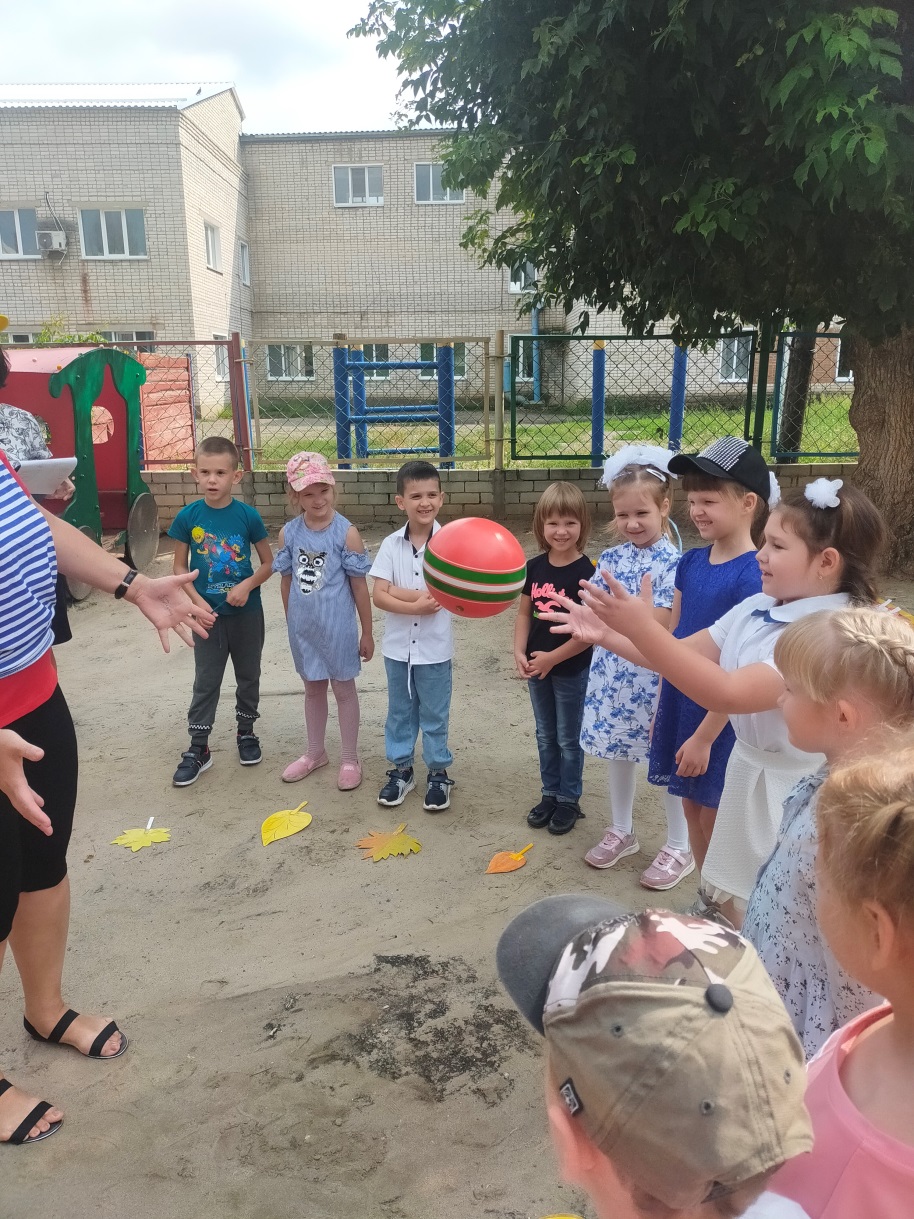 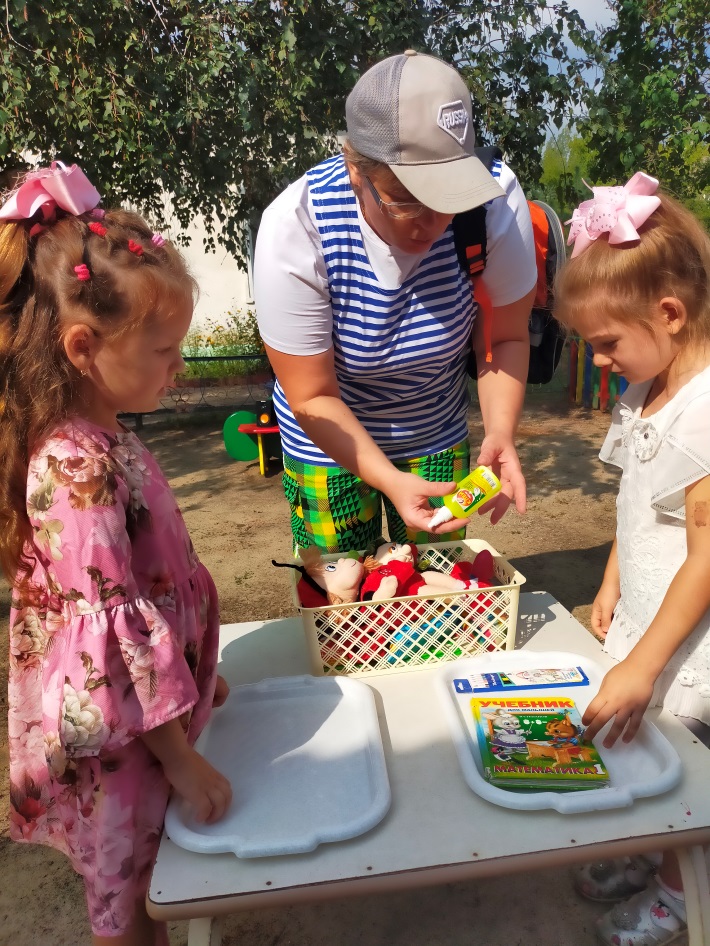 